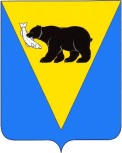 ПОСТАНОВЛЕНИЕАДМИНИСТРАЦИИ УСТЬ-БОЛЬШЕРЕЦКОГО МУНИЦИПАЛЬНОГО РАЙОНАот  16.01.2018  №  07Об определении специально отведенных мест размещения печатных предвыборных агитационных материалов кандидатов и помещения для проведения встреч кандидатов с избирателями при проведении выборов Президента Российской Федерации 18 марта 2018 года в п. Паужетка В целях обеспечения равных условий для размещения печатных предвыборных агитационных материалов кандидатов на должность Президента Российской Федерации, руководствуясь статьей 20 и пунктом 7 статьи 55 Федерального закона от 10 января 2003 года № 19-ФЗ «О выборах Президента Российской Федерации», а так же постановлением Избирательной комиссии Камчатского края от 14.12.2017 № 20/130 «О поручении территориальным избирательным комиссиям Камчатского края предложить органам местного самоуправления выделить и оборудовать на территории каждого избирательного участка специальные места для размещения печатных предвыборных агитационных материалов кандидатов при проведении выборов Президента Российской Федерации 18  марта 2018 года», Администрация Усть-Большерецкого муниципального района ПОСТАНОВЛЯЕТ:Определить специально отведенные места для размещения  печатных предвыборных агитационных материалов кандидатов на территории п. Паужетка:информационный стенд, расположенный в магазине ООО «Витязь-Авто» по адресу: п. Паужетка ул. Энергетиков, 9.информационный стенд, расположенный на промышленном участке АО «Тепло Земли» в п. Паужетка.Определить специально отведенное помещение для проведения публичных агитационных мероприятий в форме собраний кандидатов с избирателями: помещение библиотеки, расположенное по адресу п. Паужетка, ул. Энергетиков, 9. 3. Аппарату Администрации Усть-Большерецкого муниципального района опубликовать настоящее постановление в  еженедельной районной газете «Ударник» и разместить на официальном сайте Администрации Усть-Большерецкого муниципального района в информационно-телекоммуникационной сети «Интернет».4.  Настоящее постановление вступает в силу после дня его официального опубликования.	5. Контроль за исполнением постановления оставляю за собой.Глава Усть-Большерецкогомуниципального района                                                                 К.Ю. Деникеев